Муниципальное бюджетное общеобразовательное учреждение «Кириковская средняя школа»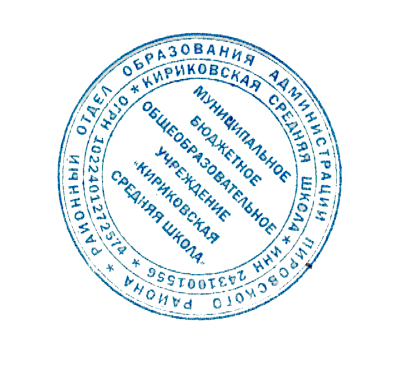 Рабочая программапо учебному предмету«География» для учащихся 6 класса муниципального бюджетного общеобразовательного учреждения «Кириковская средняя школа», обучающихся по адаптированной образовательной программе (легкая умственная отсталость )Срок реализации: 1 годСоставила:учитель первой квалификационной категорииМедведева Нина Михайловна2019 -2020 учебный год1.Пояснительная запискаНастоящая рабочая  программа по учебному предмету «География» 6 класс составлена на основании основной адаптированной образовательной программы  под. редакцией В.В. Воронковой, адаптированной  образовательной программы для детей с ограниченными возможностями здоровья (легкая степень умственной отсталости) на 2019-2020 учебный год,    учебного плана муниципального бюджетного общеобразовательного учреждения «Кириковская средняя  школа» 5-9 класс на 2019-2020 учебный год для обучающихся с легкой степенью умственной отсталости,  положения о рабочей программе педагога  муниципального бюджетного общеобразовательного учреждения «Кириковская средняя  школа» реализующего предметы, курсы и дисциплины общего образования от 30 мая 2019 года. Настоящая программа рассчитана на пятидневную рабочую неделю и написана с учетом требований, установленных СанПиН. 
 Программа построена с учетом принципов системности, научности, доступности.Цель:  всестороннее развитие обучающихся со сниженной мотивацией к познанию, расширение кругозора об окружающем мире.Задачи:Образовательные:-дать элементарные научные  и систематические сведения о природе, населении, хозяйстве  России, зарубежных стран, своего края.-показать особенности взаимодействия человека и природы, познакомить с культурой и бытом разных народов.-помочь усвоить правила поведения в природе.                                     Воспитательные:-содействовать  патриотическому, эстетическому, экологическому воспитанию.-содействовать профессиональной ориентации, путём знакомства с миром профессий, распространенных в нашем регионе.     Корреционно-развивающие:-учить анализировать, сравнивать изучаемые объекты и явления, понимать причинно-следственные зависимости.-содействовать развитию абстрактного мышления, развивать воображение.-расширять лексический запас. Развивать связную речь.2.Планируемые результаты освоения предметаОбучающиеся  должны знать:-что изучает география;-горизонт, линию и стороны горизонта;-основные формы земной поверхности;  -виды водоемов, их различия;-меры по охране вод от загрязнения;-правила поведения в природе;  -отличие плана от рисунка;-основные направления на плане, географической карте;-распределение суши и воды на Земле;-Значение  запусков в космос искусственных спутников Земли и полетов людей в космос, имена первых космонавтов;-Солнце как ближайшую к Земле звезду и его значение для жизни на Земле;-различия в нагревании и освещении земной поверхности Солнцем;-материки и океаны земного шара их расположение на глобусе и карте полушарий; расположение поясов освещенности на глобусе и карте полушарий;-основные типы климатов;-географическое положение нашей страны на физической карте России и карте полушарий.Обучающиеся должны уметь:-определять стороны горизонта, ориентироваться по Солнцу, компасу и местным признакам природы;  -выявлять на местности особенности рельефа, водоемов;-делать схематические зарисовки изучаемых форм земной поверхности;-читать планы местности;-ориентироваться по плану, на географической карте, глобусе;-читать условные цвета и знаки географической карты;-составлять описания объектов с опорой на карту и картины;-показать на карте объекты, обозначать их на контурной карт3.Содержание учебного предмета4.Тематическое планирование с указанием количества часов на освоение каждой темы.Необходима коррекция  расписания в мае 2020 года на 5 часов 5.Список литературы, используемый при оформлении рабочей программы.1. Программа специальных (коррекционных) общеобразовательных учреждений VIII вида, 5-9 классы, допущенная Министерством общего и профессионального образования РФ, Москва «ВЛАДОС» 2010, под редакцией В. В. Воронковой. 2. Лифанова, Т. М., Соломина, Е. Н. Начальный курс физической географии. 6 класс. /Учебник для специальных (коррекционных) образовательных учреждений VIII вида//Т. М.: Просвещение, 2016. 3. Уроки географии в 6 классе специальных (коррекционных) образовательных учреждений VIII вида. Планирование и конспекты уроков. Т. Бороздина, Владос, 2014г СОГЛАСОВАНО: Заместитель по учебно-воспитательной работе Сластихина Н.П.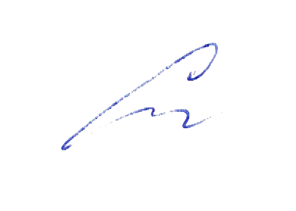 «30»августа 2019 год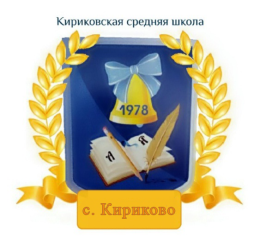 УТВЕРЖДАЮ: Директор муниципального бюджетного общеобразовательного учреждения «Кириковская средняя школа»_________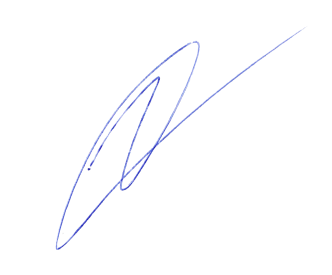 Ивченко О.В.«30» августа 2019 год№ Название раздела, главКоличество часовПрактические работы1ВведениеЧеловек открывает землю.412По Родному краю.1563Наша земля.1864По России.1675Повторение.17Итого:70 часов№Тема урокаКол-во часовДатаI. Введение. Человек открывает землю.  41. Что изучает физическая география? 2.092.Географические открытия.5.093.Природа Земли и ее изучения.9.094.Практическая работа №1 «Изучение природы своей местности».12.09Раздел. По Родному краю.155.Мир вокруг нас. Горизонт.16.096.Ориентирование по Солнцу.19.097.Практическая работа №2 «Стороны горизонта»23.098.Компас26.099.Практическая работа №3  «Ориентирование по компасу».30.0910.Практическая работа  №4 «Выбор ориентиров на местности».3.1011.Повторение тем: «Ориентирование на местности»7.1012.Географическая карта.10.1013.Условные знаки.14.1014.Практическая работа  №5 «Вид местности сверху».17.1015.Масштаб.21.1016.Практическая работа №6 «Измерений расстояний».24.1017.Глазомерная съемка местности.7.1118.Практическая работа №7  «Составление планов местности»11.1119.Повторение тем: «План и карта»14.11IIРаздел. Наша земля.1820.Особенности земной поверхности.18.1121.Путешествия древних народов.21.1122.Практическая работа №8 «Материки и океаны».25.1123.Великие географические открытия.28.1124.Практическая работа №9 «Вокруг света».2.1225.Открытие Антарктиды.5.1226.Земля из космоса.9.1227.Глобус – модель Земли.12.1228.Практическая работа №10 «Космическое путешествие».16.1229.Современные исследования материков. 19.1230.Изучение мирового океана.23.1231.Различия в освещенности земной поверхности.26.1232.Практическая работа №11 «Тепловые пояса».13.0133.Многообразие природы земного шара.16.0134Погода и климат.20.0135.Практическая работа №12  «Наблюдение за высотой Солнца».23.0136.Влияние человека на природу.27.0137.Повторение темы: «Наша Земля».30.01Раздел. По России.1638.Географическое положение России.3.0239.Моря у берегов России.6.0240.Практическая работа №13 «Морские и сухопутные границы».10.0241.Практическая работа №14 «Острова и полуострова».13.0242.Особенности рельефа России.17.0243.Практическая работа  №15 «Различие гор и равнин по высоте».20.0244Практическая работа №16 «Вулканы»27.0245.Практическая работа  №17 «Месторождения полезных ископаемых».2.0346.Внутренние воды России.5.0347.Практическая работа №18 «Подземные воды».12.0348-49.Реки16.0319.0350Практическая работа №19 «Использование реке».30.0351Озера.2.0452Природа России и её охрана.6.0453Повторение темы: «По России».9.04IVРаздел. Повторение.1554-55.Человек открывает Землю.13.0416.0456-58.По родному краю.20.0423.0427.0459-61.Наша земля.Промежуточная аттестация в форме контрольной работы30.047.0514.05 62-65.По  России.18.0521.0525.0528.0566.Повторение по курсу физическая география.67-70.Повторение по курсу физическая география